A. ÇOKTAN SEÇMELİ SORULAR (5X10=50 puan)Aşağıdaki sorularda doğru seçeneği hem soruda hem de arkadaki cevaplama bölümünde işaretleyiniz.1.	I. “Sizin en hayırlınız, ailesine karşı en hayırlı olanınızdır. Ben de ailesine karşı en hayırlı kişiyim.”	II. Kendisine en çok kimi sevdiğini sorduklarında Peygamberimiz, “Aişe” diye cevap verdi.	III. “Erkeklerin kadınlar üzerinde hakları olduğu gibi kadınların da erkekler üzerinde hakları vardır.”	IV. “Çocuklarınıza ikram ediniz, onlara (her zaman) asil insan muamelesi yapınız, edeb ve terbiyelerini güzelleştiriniz.”Yukarıdaki hadis-i şeriflerden hangisi Peygamber Efendimizin s.a.v. hanımları ile ilişkilerinden bahsetmez?A- I		B- II		C- III		D- IV2. Aşağıdaki seçeneklerden hangisi Ehl-i Beyt’ten sayılmaz?A- Hz. Fâtıma, Hz. Ali	B- Hz. Hasan, Hz. HüseyinC- Hz. Meryem, Hz. Îsâ	D- Seyyidler ve Şerifler3. “Ey insanlar! Şunu iyi biliniz ki Rabbiniz birdir, atanız da birdir. Arab’ın Arap olmayana, Arap olmayanın Arab’a; kızılın siyaha, siyahın kızıla takva dışında bir üstünlüğü yoktur.”Yukarıda verilen hadis-i şerif, bize ne mesaj vermektedir?A- Çok çalışıp başka ırktan insanlara adaletle hükmetmeliyiz.B- Allah’ın bakışında kullar arasında en üstünü sevapları en fazla olan ve haramlardan en fazla sakınandır.C- Kızıl derili insanlar doğuştan getirdikleri dayanıklılık ile diğer renkten insanlara göre daha üstün vasıflara sahiptir.D- İlk sahip olduğumuz rengimize göre ahirette hesaba çekileceğimiz için boşa çabalamamıza gerek yoktur.4. Sıla-i rahîm çok önemlidir. Öyle ki Peygamberimiz a.s. “Akraba ilişkisini kesen cennete giremez.” diyerek çok sert bir şekilde bizi uyarmıştır. Buna göre aşağıdakilerden hangisi sıla-i rahîmdir?A- Sıradan bir zamanda amcamızın evine oturmaya gitmek, onlarla konuşup vakit geçirmekB- Bayram gelince Konya’daki arkadaşımızı şaşırtıp yanına ziyarete gitmekC- Mahallemizde ölen bir tanıdığımızın cenaze namazına katılmakD- Bir öğretmenimizi yıllar sonra ziyaret edip hayır duası almakhttps://www.HangiSoru.com5. Peygamber Efendimiz (s.a.v.) buyuruyorlar ki: “Müslüman, diğer insanların elinden vedilinden güvende (emin) olduğu kimsedir.”Yukarıdaki hadis-i şerif aşağıdakilerden hangi konuyla daha fazla ilgilidir?A- Emanetin korunması	B- Sadaka vermekC- Ana-babaya dua	D- Derslerimize çalışmak6. Hz. Peygamber, yaşadığı toplumun aksine çocukları arasında kız erkek ayrımı yapmazdı. Kız çocuklarına değer verilmeyen bir toplumda o şöyle demiştir: “Kimin üç tane kız çocuğu olur ve onların edebiyle, terbiyesiyle ilgilenir; onları sevgiyle büyütür ve onlara güzel davranırsa o kişi için cennet vardır.”Yukarıdaki parçanın ana konusu aşağıdakilerden hangisi olur?A- Kız çocuğu olanlar cennete doğrudan girerler.B- Erkek çocuğumuz olmuyor diye üzülmemeliyiz.C- Kız veya erkek çocuğun arasında bir fark yoktur. Hepsine iyi ahlâk öğretmeliyiz.D- Çocuklarımızla şakalaşıp oyunlar oynamalıyız.7. Sevgili Peygamberimiz s.a.v. Veda Hutbesi’nde bizlere iki emanet bıraktığını ve bunlara sımsıkı tutunursak asla doğru yoldan sapmayacağımızı bildirmiştir. Bu iki emanet aşağıdaki seçeneklerden hangisinde doğru olarak verilmiştir?A- Sahabe ve Ehl-i Beyt		B- Bilim ve adaletC- Kur’an-ı Kerim ve Sünnet	D- Yetimler ve yoksullar8. Sevgili Peygamberimizi s.a.v. “Bir Müslüman öldüğünde, en yakın komşularından üç hane halkı kendisinin iyi bir insan olduğuna şahitlik ederlerse, Yüce Allah, ‘… şahitlikte bulunan kullarımın şahitliğini kabul ettim ve kendi bildiklerimi de bağışladım.’ buyurur.” diye bizlere öğretmektedir.Yukarıda verilen bilgiye göre aşağıdakilerden hangisi gibi davranmak doğru olmaz?A- Çorba pişirdiğimizde suyunu biraz fazla koyup komşuya da ikramda bulunmakB- Yahudi bir komşumuz varsa farklı dinden olduğu için ona pek yakınlık göstermemek, selam vermemekC- Komşumuz bir paça getirmiş bize ikram ediyorsa onu dahi küçümsemeden sevinerek karşılamakD- Komşularımıza bizden asla kötülük ummayacaklarını sağlayacak derecede onlara güven vermek9. “Namazı kılın, zekâtı verin ve rükû edenlerle beraber rükû edin.” ayetinde namaz emri yer almaktadır ancak namazın nasıl kılınacağı açıklanmamıştır. Namazın nasıl kılınacağı, rükunun nasıl yapılacağı konusunu Peygamberimiz “...Beni nasıl namaz kılıyor görüyorsanız siz de öylece kılın...” buyurarak bizlere ayrıntısıyla açıklamıştır.Yukarıda verilenlerin bütününe göre aşağıdakilerden hangisi açıkça anlaşılmaktadır?A- Namaz kılmak farzdır.B- Rükû edenlerle beraberden kastedilen cemaattir.C- Allah zekât vererek malımızdaki kirlilikten kurtulmamızı, böylece namazımızın tam olacağını emretmektedir.D- Allah, Kur’an’da bir şeyi emreder ve onun uygulamasını Peygamber Efendimiz’den s.a.v. öğrenmemizi ister.10. “Müminlerin iman bakımından en olgun olanları, ahlakları en güzel olanlarıdır. Sizin en hayırlınız da hanımlarınıza karşı en iyi davrananınızdır.” Hadis-i şerifBuna göre aşağıdakilerden hangisine doğrudan ulaşılır?A- Olgun olan mü’min yaşça büyük olanlarımızdır.B- Hanımlarımıza karşı en iyi davranışa sahip olursak ahlâkımız da en iyisi olur ve en olgun mü’min oluruz.C- Karı ve koca birbirine karşı iyi veya kötü davranışlarda ödeşmeli bir tavır içinde olmalıdır.D- Çocuklarını iyi yetiştiren bir insan hanımlarına karşı iyi davranmazsa oradan bir şekilde kurtulabilir.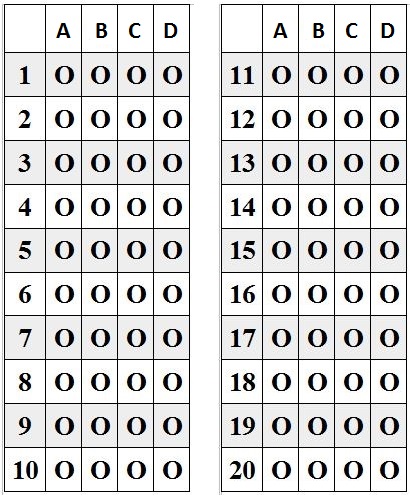 https://www.HangiSoru.comB. DOĞRU-YANLIŞ SEÇMELİ SORULAR: Aşağıdaki cümleler doğru ise D yanlış ise Y ile belirtiniz. (2X10=20 puan)(......) 1. Zor günlerinde akrabalarımızın yanında olmak dinî bir görevimizdir.(......) 2. Bir baba, çocukları arasında hakkâniyetli davranmak zorundadır.(......) 3. Peygamberimizin aile fertlerine sahabe denir.(......) 4. En fazla hakkı bulunan komşumuz, hem akrabamız aynı zamanda da komşumuz olan kimselerdir.(......) 5. Peygamberimizin bütün çocukları Hz. Hatice ile olan evliliğinden dünyaya gelmiştir.(......) 6. Peygamberimizin doğduğu zamana Cahiliye Dönemi denilir.(......) 7. Canımız, malımız, ailemiz, çocuklarımız, yeyip içtiklerimiz ve evren bize Allah’tan c.c. birer emanettir.(......) 8. Rasûlullah a.s. “Yönetim işi ehil olmayan kimselere verildiği zaman kıyameti bekle.” diye haber verir.(......) 9. Yaptığımız her iyi davranışta ve ibadette Allah’ın rızasını gözetmeliyiz.(......) 10. Dünyadaki hassas düzen, gittikçe bozulmaktadır ve bunda insanın hiçbir müdahalesi yoktur.C. BOŞLUK DOLDURMALI SORULAR: Aşağıdaki sorularda boş yerlere uygun kelimeyi yazınız. (3X10=30 puan)1. Malın değerini gerçek değerinden yüksek belirlemek .................................................... sayılır.2. ............................. kişinin Allah’a (c.c.) karşı sorumluluklarını yerine getirme konusunda hassas davranmasıdır.3. Hırsızlık ve gasp gibi malların haksız yollardan elde edilmesine şiddetli cezalar getrilmesi ................... dokunulmazlığı ile ilgilidir.4. Acıyarak yaklaşma, karşıdakine bir zarar gelmesini hiç istememe duygusu ............................ olarak ifade edilir.5...................... görülen iyilikleri unutmama, iyilikte bulunanlara misliyle veya daha fazlasıyla karşılık verme demektir.6. Bizlerle kan bağı bulunan yakınlarımız .................................... olarak anılır.7. “Cebrail bana komşu hakkını o kadar anlattı ki komşuyu komşuya .................................. kılacak zannettim.”8. Peygamberimiz, zengin fakir, uzak yakın demeden tüm .........................larını ziyaret eder onlarla vakit geçirirdi.9. Peygamberimizin ilk karısı ve altı çocuğunun annesi Hz. ...........................................’dir.10. Eşi Uhud Savaşı’nda şehit olan ............................................ , daha sonra Hz. Peygamberle evlendi./ EĞİTİM - ÖĞRETİM YILI / PEYGAMBERİMİZİN HAYATI DERSİ/ EĞİTİM - ÖĞRETİM YILI / PEYGAMBERİMİZİN HAYATI DERSİ/ EĞİTİM - ÖĞRETİM YILI / PEYGAMBERİMİZİN HAYATI DERSİ/ EĞİTİM - ÖĞRETİM YILI / PEYGAMBERİMİZİN HAYATI DERSİ7. SINIF 2. DÖNEM 1. YAZILI SINAVIDIR. (, Din Kül. ve Ahlâk B. Öğretmeni)7. SINIF 2. DÖNEM 1. YAZILI SINAVIDIR. (, Din Kül. ve Ahlâk B. Öğretmeni)ADI – SOYADI:PUAN:SINIFI – NO:PUAN:mirasçıHaticekul hakkıvefaÜmmü Selememal akrabaşefkatkomşutakva